Fiche de suivi de l’adhérent Snec CFTC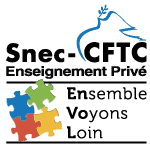 (à adresser à un des représentants CFTC à la Commission de l’emploi de Bretagne)NOM : ______________________       Prénom : ____________________________Discipline du contrat : __________________________________________________    N° INARIC adhérent CFTC :   __ __ __ __ __ __Adresse  perso. : 		Code Postal : 	                                      Ville :                                        Tél : __ __  /  __ __  / __ __ / __ __ / __ __                   E-mail  personnel : _____________________ @ _____________  E-mail professionnel :   _______________________________@ac-..........fr      Situation familiale : 	_____________________________________________________________________Contrat : 	Définitif		Provisoire		depuis le : __ __ / __ __ / __ __ __ __Vos principaux représentants SNEC CFTC :  en Commissions départementales de l’emploi (E. catholique):22 : Alain ALATERRE 07 67 69 07 77 	presidence22@snec-cftc.fr  29 :  Anne-Marie CONAN  06 89 80 22 24   	anne-marie.conan@wanadoo.fr35 : Sylvie BIGNON   02 99 64 84 03	sdjla.bignon@orange.fr56 : Christian MAUGAN  02 97 86 21 54	c-maugan@orange.fr                       en CCMA (rectorat)  et   Commission Académique de l’Emploi (E. catholique) :- Christian GUILLERM   02 98 41 42 27	christian.guillerm@bbox.fr - Anne-Marie CONAN 06 89 80 22 24 	anne-marie.conan@wanadoo.frGrade : ___________________             Échelon :  __ __Ancienneté de service d’enseignement (au 31/08/2022) :_______ an(s) _______mois ________joursQuotité horaire hebdo cette année 2021-22 :  ______ hEtablissement principal :______________________________________________Etablissement secondaire :______________________________________________Vos souhaits pour le mouvement 2022 : ________________________________________________________________________________________________________________________________________________________________________________________Informations utiles pour vos représentants CFTC :________________________________________________________________________________________________________________________________________________________________________________________Code priorité / CAE :Vœux / établissements :________________________________________________________________________________________________________________________________________________________________________________________________________________________________________________________________________________________________________________________________________________________________________________________________________________________________________________________________________________________________________________________________________________________________________________Vœux géographiques :________________________________________________________________________________________________